1. Remove any bur from the Handpiece while in the surgery2. Prepare the handpieces first so you can give them time to drain3. Remove any visible debris using running water and a soft brush4. Take the can of oil and select the correct nozzle 5. Shake the can6. Place the can on a flat surface7. Place a tissue over the end of the Handpiece8. Give a half second burst of oil - enough so you hear the bearings go round9. Check the tissue, if it is clean go to step 1110. If the tissue is dirty, get a clean part of tissue & repeat step 8 & 911. When the tissue is clean, stand the Handpiece, head up, to allow oil to drain while you reprocess the rest of the instruments.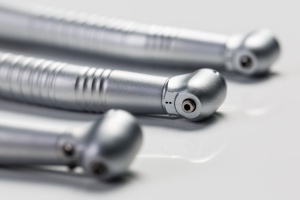 